Pedidos de Librerías Internas 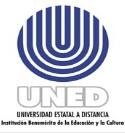 Bodega OFIDIVE                                                                                        Pedido #: ______ Librería: ______________________                                         Fecha: __________________ Cantidad Código Título 